Ementa: Informações sobre a falta de medicamentos no município.Senhor Presidente,Senhores Vereadores,JustificativaConsiderando a lista dos medicamentos em falta, disponibilizada no site https://www.valinhos.sp.gov.br/portal/secretarias-paginas/113/medicamentos-em-falta/, a Vereadora Mônica Morandi, visando cumprir sua função fiscalizadora, vem pelo presente, respeitosamente e nos termos regimentais desta casa, após a aprovação em plenário, requerer que seja encaminhado o seguinte pedido de informações:Qual motivo da falta desses medicamentos?2- Há quanto tempo esses medicamentos estão em falta na rede pública?3- Na impossibilidade financeira do paciente adquirir o medicamento em rede particular, qual o procedimento adotado pela secretaria? Explane.4- A quantidade obtida está suprindo a demanda?5- Qual a previsão para restabelecer a compra, estoque e entrega dos medicamentos ou similar?Valinhos, 16 de fevereiro de 2022.AUTORIA: Mônica Morandi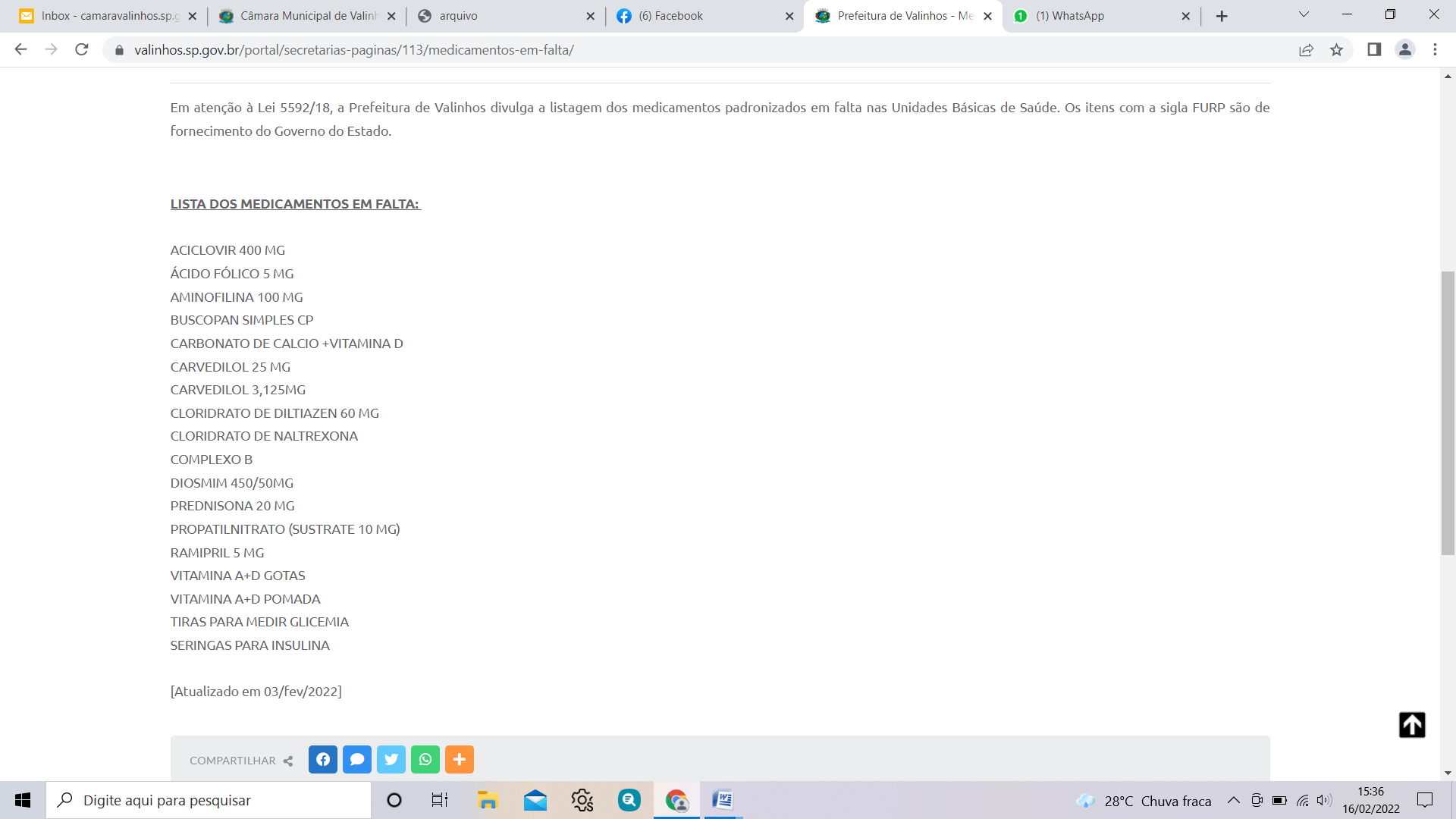 